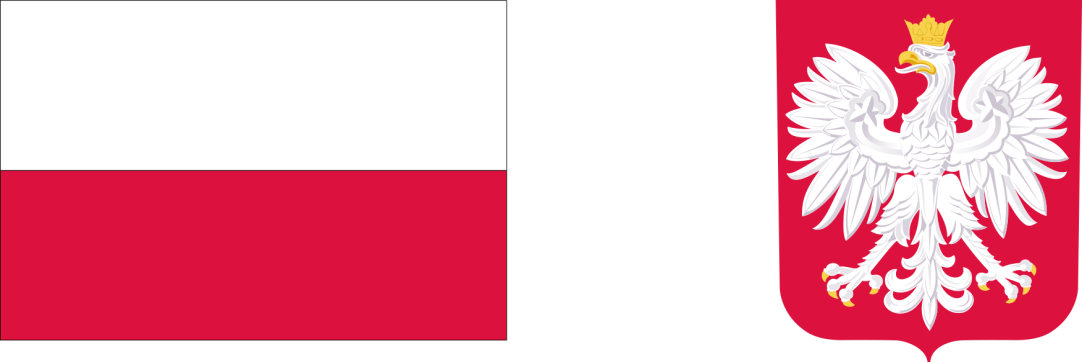 Informacja o Programie Ministerstwa Rodziny i Polityki Społecznej  „Asystent Osobisty Osoby Niepełnosprawnej” – edycja 2023Gminie Czechowice-Dziedzice przyznano środki finansowe z Funduszu Solidarnościowego w ramach Programu „Asystent osobisty osoby niepełnosprawnej” - edycja 2023. Wartość dofinansowania: 550 881,60 złCałkowita wartość zadania: 629 373,60Program „Asystent osobisty osoby niepełnosprawnej” - edycja 2023 finansowany jest ze środków Państwowego Funduszu Celowego - Funduszu Solidarnościowego w wysokości 550 881,60 zł oraz środków Gminy Czechowice-Dziedzice w wysokości 78 492 zł. Całkowita wartość zadania wynosi 629 373,60 zł.Program „Asystent osobisty osoby niepełnosprawnej” - edycja 2023 ma za zadanie zwiększenie szans osób niepełnoprawnych na prowadzenie bardziej niezależnego, samodzielnego i aktywnego życia. Nadrzędnym celem usług asystencji osobistej jest dążenie do poprawy funkcjonowania osoby niepełnosprawnej w jej środowisku, zwiększenie możliwości zaspakajania jej potrzeb oraz włączenie jej 
w życie społeczne. Adresatami Programu są:1) dzieci do 16 roku życia z orzeczeniem o niepełnosprawności łącznie ze wskazaniami: konieczności stałej lub długotrwałej opieki lub pomocy innej osoby 
w związku ze znacznie ograniczoną możliwością samodzielnej egzystencji oraz konieczności stałego współudziału na co dzień opiekuna dziecka w procesie jego leczenia, rehabilitacji i edukacji oraz2) osoby niepełnosprawne posiadające orzeczenie:o znacznym stopniu niepełnosprawności alboo umiarkowanym stopniu niepełnosprawności albotraktowane na równi z orzeczeniami wymienionymi w lit. a i b, zgodnie z art. 5 i art. 62 ustawy z dnia 27 sierpnia 1997 r. o rehabilitacji zawodowej 
i społecznej oraz zatrudnianiu osób niepełnosprawnych.Program zakłada, aby minimum 70% jego uczestników stanowiły osoby wymagające wysokiego poziomu wsparcia, tj.:1) osoby ze znacznym stopniem niepełnosprawności oraz2) dzieci niepełnosprawne z orzeczeniem o niepełnosprawności łącznie ze wskazaniami w pkt 7 i 8 w orzeczeniu o niepełnosprawności: konieczności stałej lub długotrwałej opieki lub pomocy innej osoby w związku ze znacznie ograniczoną możliwością samodzielnej egzystencji oraz konieczności stałego współudziału na co dzień opiekuna dziecka w procesie jego leczenia, rehabilitacji i edukacji;- w tym osoby z niepełnosprawnościami sprzężonymi i trudnościami związanymi z mobilnością i komunikacją. W gminie Czechowice-Dziedzice Program kierowany jest do niepełnosprawnych mieszkańców gminy, które ukończyły 16 rok życia, posiadających orzeczenie o znacznym lub umiarkowanym stopniu niepełnosprawności, zgodnie 
z ustawą z dnia 27 sierpnia 1997 r. o rehabilitacji zawodowej i społecznej oraz zatrudnianiu osób niepełnosprawnych albo orzeczenie równoważne do wyżej wymienionych, wymagających usług asystenta w wykonywaniu codziennych czynności i funkcjonowaniu w życiu społecznym.Usługi asystencji osobistej mogą w szczególności polegać na pomocy asystenta w:wykonywaniu przez uczestnika czynności dnia codziennego;wyjściu, powrocie lub dojazdach z uczestnikiem w wybrane przez uczestnika miejsca;załatwianiu przez uczestnika spraw urzędowych;korzystaniu przez uczestnika z dóbr kultury (np. muzeum, teatr, kino, galeria sztuki, wystawa);zaprowadzaniu i odebraniu dzieci z orzeczeniem o niepełnosprawności do placówki oświatowej.Osoby zakwalifikowane do Programu nie ponoszą odpłatności za przyznane usługi. Usługę asystenta przyznaje się na podstawie Karty zgłoszenia do Programu „Asystent osobisty osoby z niepełnosprawnej” – edycja 2023.Limit godzin usług asystencji osobistej finansowanych ze środków Funduszu przypadających na jedną osobę z niepełnosprawnością w danym roku kalendarzowym wynosi nie więcej niż:840 godzin rocznie dla osób niepełnosprawnych posiadających orzeczenie
 o znacznym stopniu niepełnosprawności z niepełnosprawnością sprzężoną;720 godzin rocznie dla osób niepełnosprawnych posiadających orzeczenie 
o znacznym stopniu niepełnosprawności;480 godzin rocznie dla osób niepełnosprawnych posiadających orzeczenie 
o umiarkowanym stopniu niepełnosprawności z niepełnosprawnością sprzężoną;360 godzin rocznie dla:osób niepełnosprawnych posiadających orzeczenie o umiarkowanym stopniu niepełnosprawności,dzieci do 16. roku życia z orzeczeniem o niepełnosprawności łącznie ze wskazaniami: konieczności stałej lub długotrwałej opieki lub pomocy innej osoby w związku ze znacznie ograniczoną możliwością samodzielnej egzystencji oraz konieczności stałego współudziału na co dzień opiekuna dziecka w procesie jego leczenia, rehabilitacji i edukacji.Usługi asystencji osobistej mogą świadczyć osoby, niebędące członkami rodziny uczestnika:posiadające dokument potwierdzający uzyskanie kwalifikacji 
w następujących kierunkach: asystent osoby niepełnosprawnej, opiekun osoby starszej, opiekun medyczny, pedagog, psycholog, terapeuta zajęciowy, pielęgniarka, fizjoterapeuta; lubposiadające co najmniej 6-miesięczne, udokumentowane doświadczenie 
w udzielaniu bezpośredniej pomocy osobom niepełnosprawnym np. doświadczenie zawodowe, udzielanie wsparcia osobom niepełnosprawnym w formie wolontariatu; lubwskazane przez uczestnika lub jego opiekuna prawnego, pod warunkiem, że osoba wskazana spełnia przynajmniej jeden z warunków, o których mowa 
w pkt 1 lub 2.Posiadanie doświadczenia, o którym mowa w pkt 2, może zostać udokumentowane pisemnym oświadczeniem podmiotu, który zlecał udzielanie bezpośredniej pomocy osobom niepełnosprawnym.Rodzaje usług i ich zakres godzinowy powinny być uzależnione od osobistej sytuacji osoby niepełnosprawnej, z uwzględnieniem stopnia i rodzaju niepełnosprawności uczestnika Programu.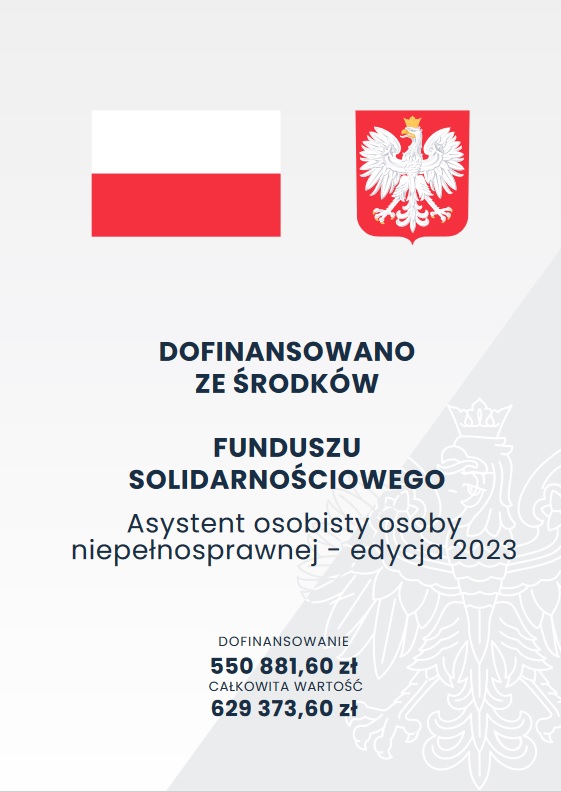 